Poetry Choice Board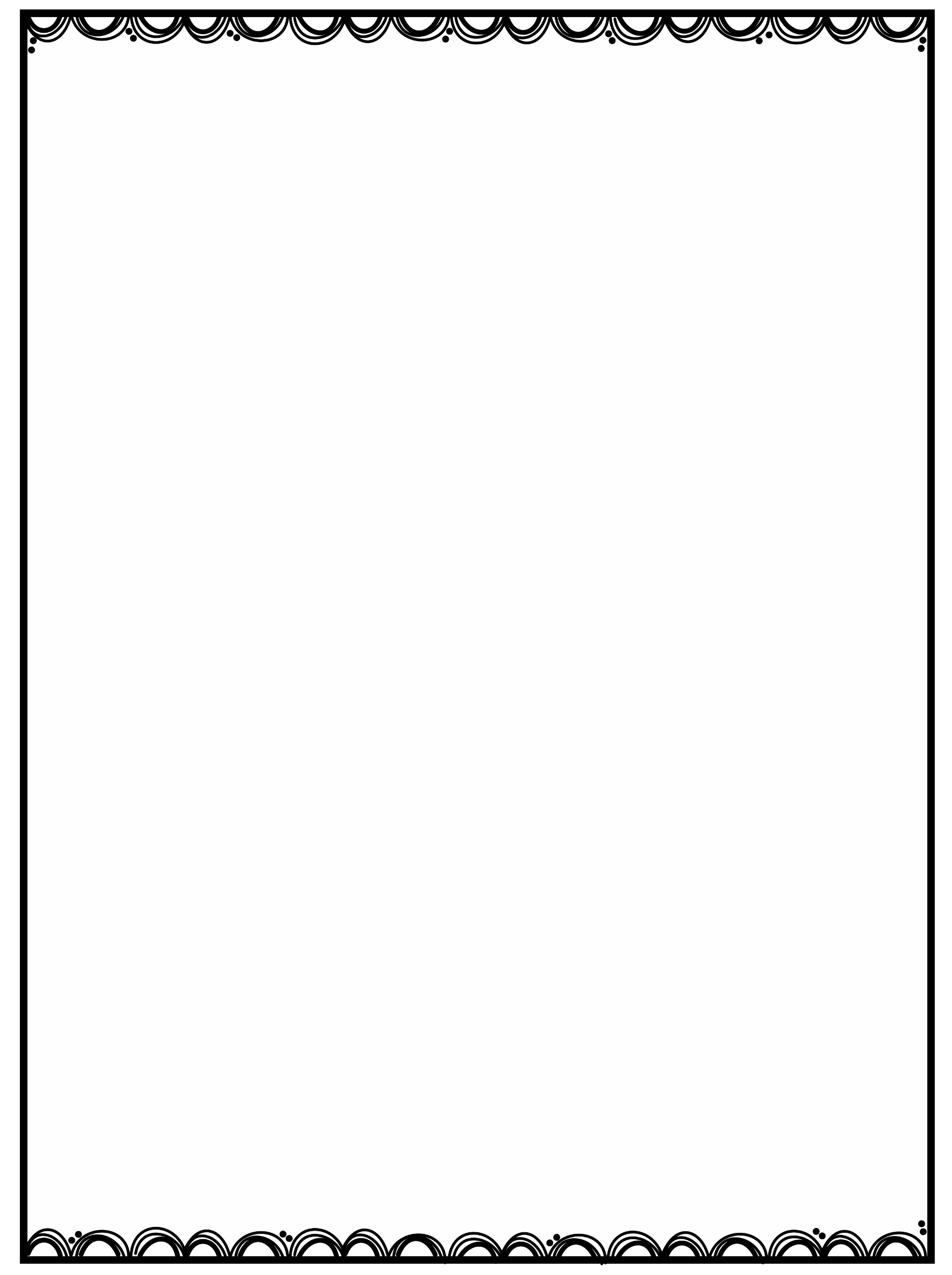 IdentifyParaphraseFigurative LanguagePoetic elementsDeep AnalysisLabel all the lines and stanzas.Write a summary of the poem.Use at least 4 – 5 sentences.Find a simile. Explain what the poet means.Why did the poet include this simile in the poem.Find an example of imagery.What senses does it appeal to? Why did the poet use these words?What is the tone of the passage? How do you know? Support your answer with text evidence.Label the rhyme scheme.Put each stanza into your own words.Find a metaphor. Explain what the poet means.Why did the poet include this metaphor in the poem.Who is the speaker in the poem? How do you know? Why did the poet choose this speaker?List three words to describe the tone of the passage. Explain why you chose these words.Find and label 2 examples of figurative language.Summarize the poem in one sentence.Find a personification. Explain what the poet means.Why did the poet include this personification in the poem.Choose 3 sound devices used in the poem. What are they? Why did the poet uses these devices in the poem?What is the tone of the beginning of the poem?What is the tone of the end of the poem? How and why does it change? Explain your answers.Find and label 2 examples of sound devices used in the poem.Restate each sentence in your own words.Find a hyperbole. Explain what the poet means.Why did the poet include this hyperbole in the poem.Find one example of symbolism.What does the symbol represent? Why did the poet include this in the poem?Why did the poet choose the title for the poem?How is it related to the rest of poem?What type of poem is this? (Lyric, narrative, epic, etc.) How do you know?Create a visual to represent the poem. Write a paragraph explaining how the visual represents the poem.Find a simile or a metaphor. What is the poet comparing? Why do you think the poet chose to compare these two things?What else could the poet have used to make the same comparison?What point of view is used in the poem? Why did the poet use this point of view? How would the poem be different if a different point of view was used?What is the theme of the poem? How do you know?